Муниципальное бюджетное дошкольное образовательное учреждение «Детский сад № 2 «Солнышко» г. Аргун» Отчето проделанной  работе по реализацию Единой Концепции духовно-нравственного воспитания и развития подрастающего поколения  за  I-й  квартал  2019 г.         г. Аргун-2019 г.Отчет  о проделанной  работе по реализацию Единой Концепции духовно-нравственного воспитания и развития подрастающего поколения  за  I-й  квартал  2019 г.от 25.03.2019 г.Во исполнение поручений Главы Чеченской Республики Р.А.Кадырова, в целях реализации Единой Концепции духовно-нравственного воспитания и развития подрастающего поколения Чеченской Республики, в МБДОУ «Детский сад № 2 «Солнышко» г. Аргун» в течении I-го квартала проводились ряд мероприятий: 11.01.2019 г. проведены беседы с  детьми и с работниками детского сада, приуроченные  Дню почитания эвлия устаза Кунта –Хаджи Кишиева.16.01.2019 г. проведено мероприятие «Лаборатория  безопасности без ДТП», совместно с сотрудниками  УГИБДД  МВД г. Грозный по ЧР.18.02.2019 г.-19.02.2019 г. проведен субботник по очистке территории ДОУ.21.02.2019г. проведена выставка рисунков на военную тематику. 22.02.2019 г. прошли мероприятия, посвященные   «Дню Защитника Отечества».13.02.2019 г. проведена выставка  детского творчества «ПДД — наши лучшие друзья» в группах.21.03.2019 г.- 22.03.2019 г. с детьми проведены беседы на День Конституции Чеченской Республики.22.03.2019 г. с детьми старших групп, проведена акция на главную дорогу «Внимание, дети!».Воспитатели  продолжают знакомить  детей с традициями и обычаями чеченского народа,  через игры, беседы, чтение сказки и т.д.11.02.2019 г. в целях  пропаганды  здорового  образа жизни, с детьми  проведено  спортивное мероприятие.Проведены консультации:«Воспитание любви к родному краю через ознакомление детей с природой». «Развитие эмоционально-нравственной сферы и навыков общения у детей дошкольного возраста»;«Духовно-нравственное воспитание дошкольников  на основе этнокультурного развития».Старший воспитатель					                              Т.Э. Даудова Фотоотчет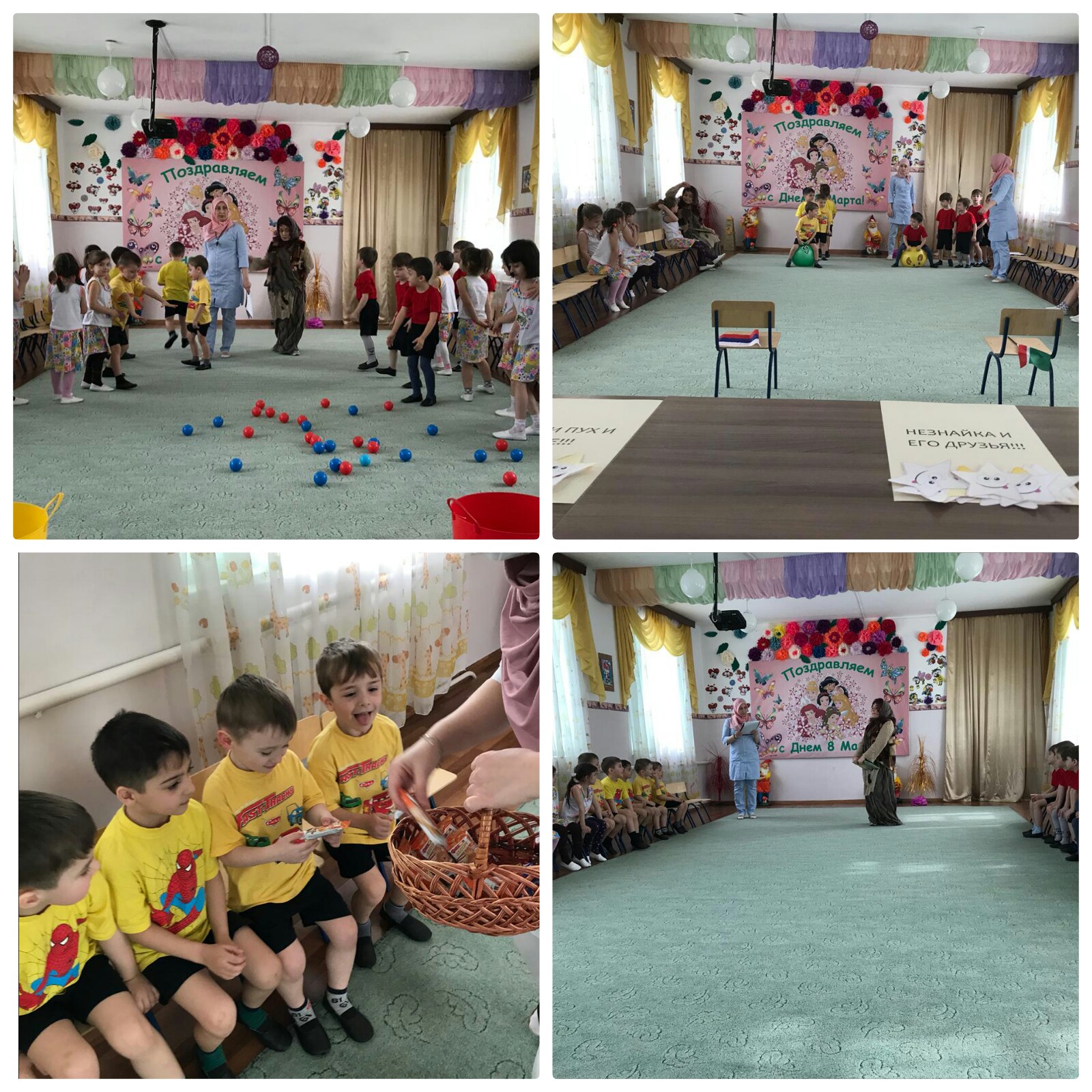 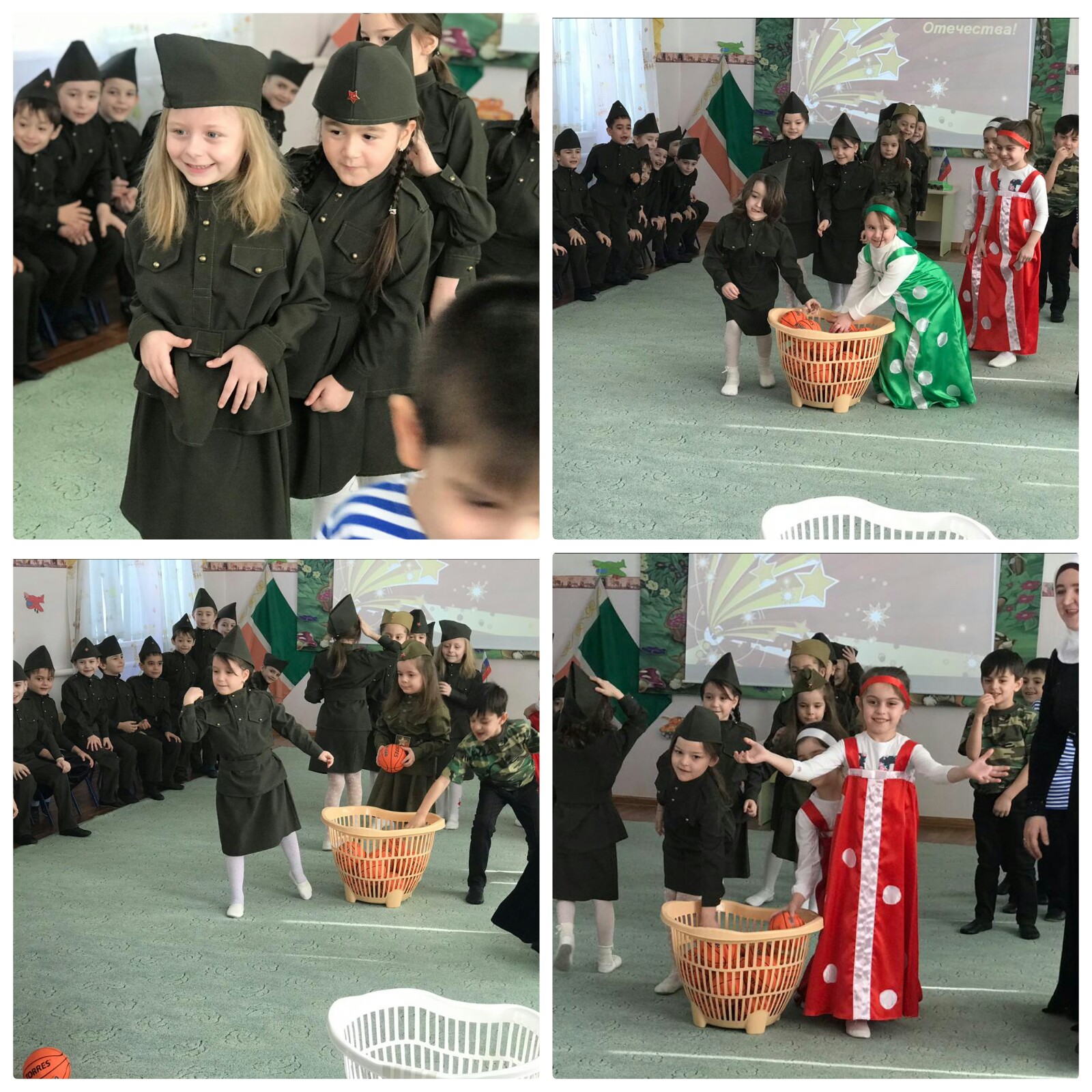 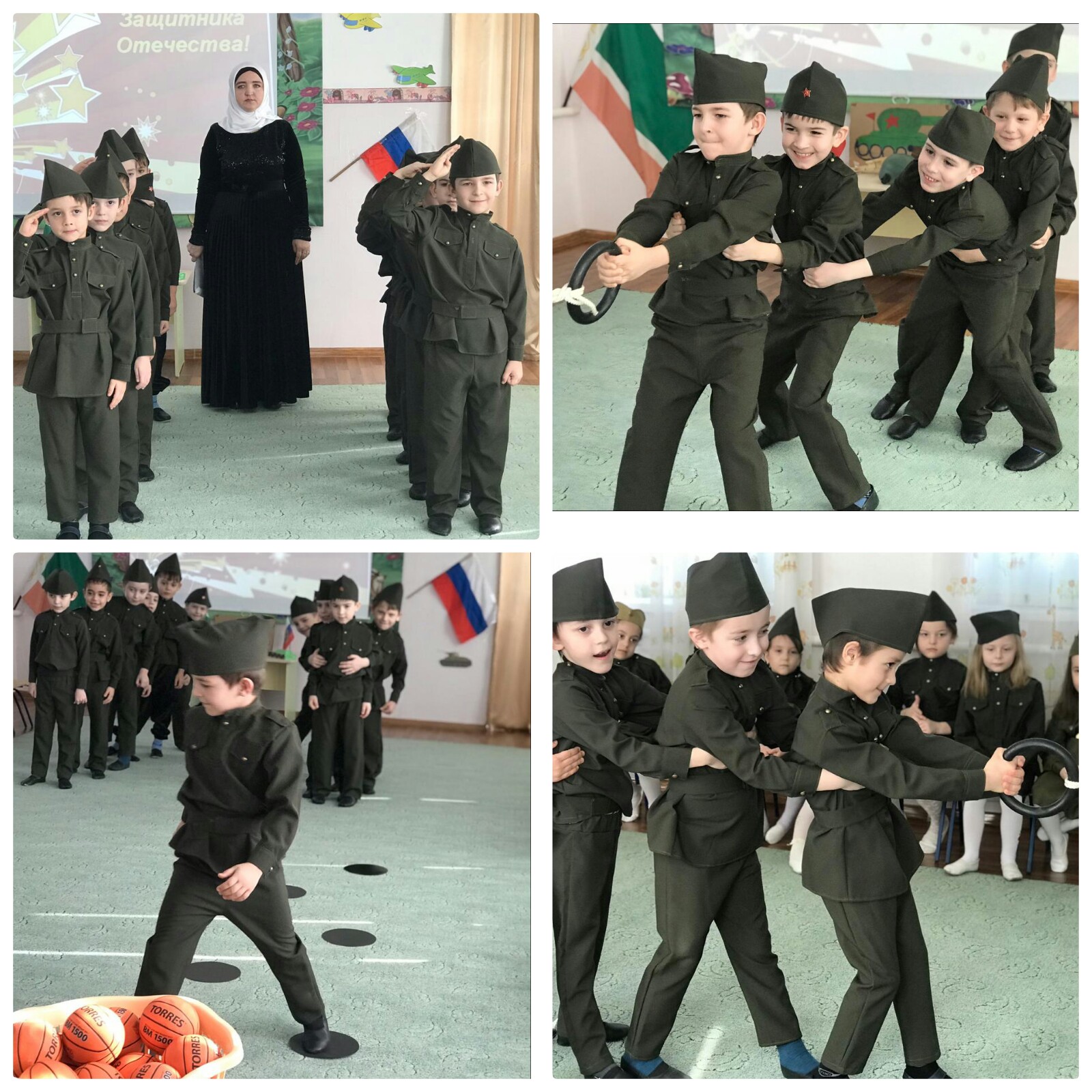 Акция «Внимание, дети!»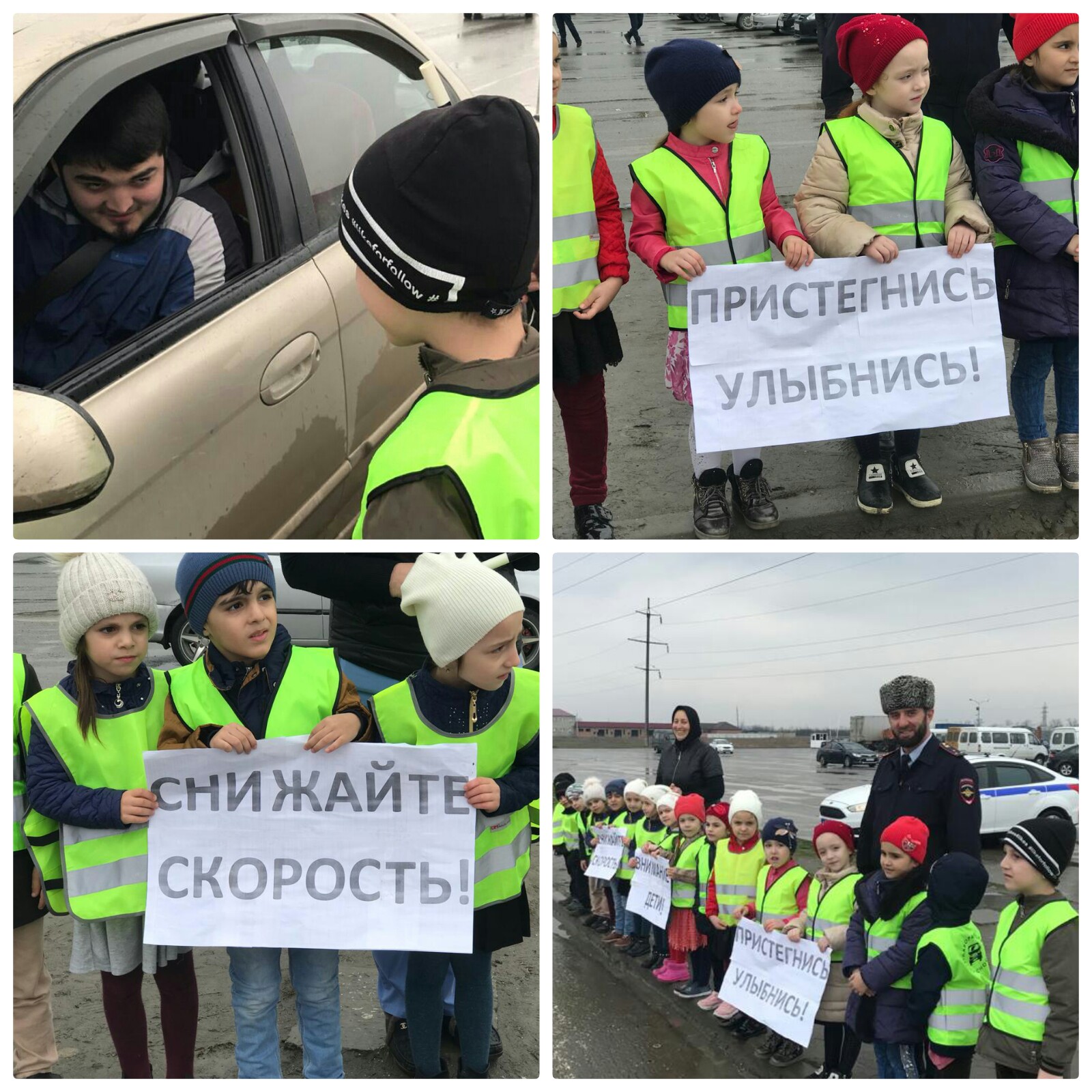 Беседа ко Дню Конституции Чеченской Республики 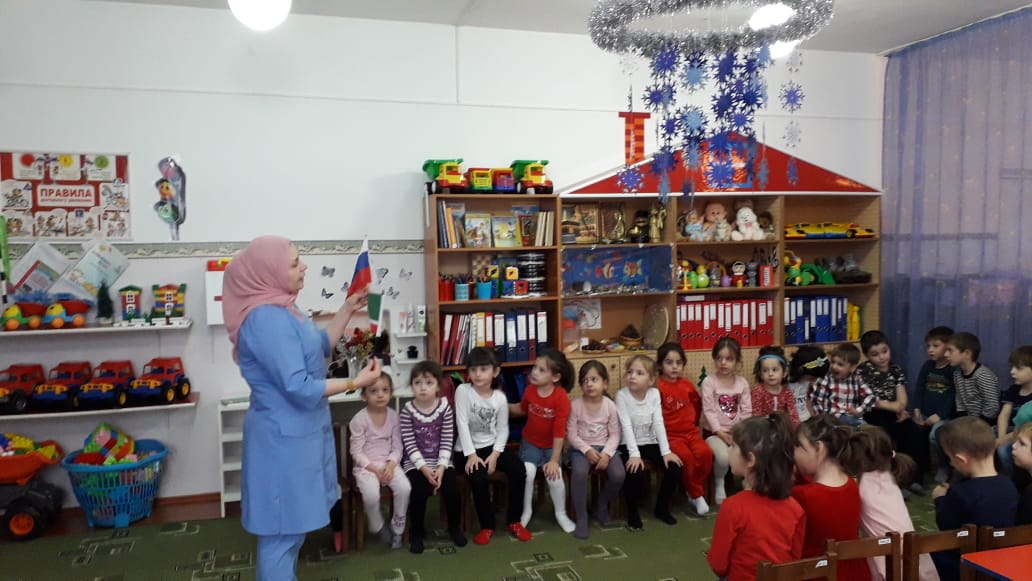 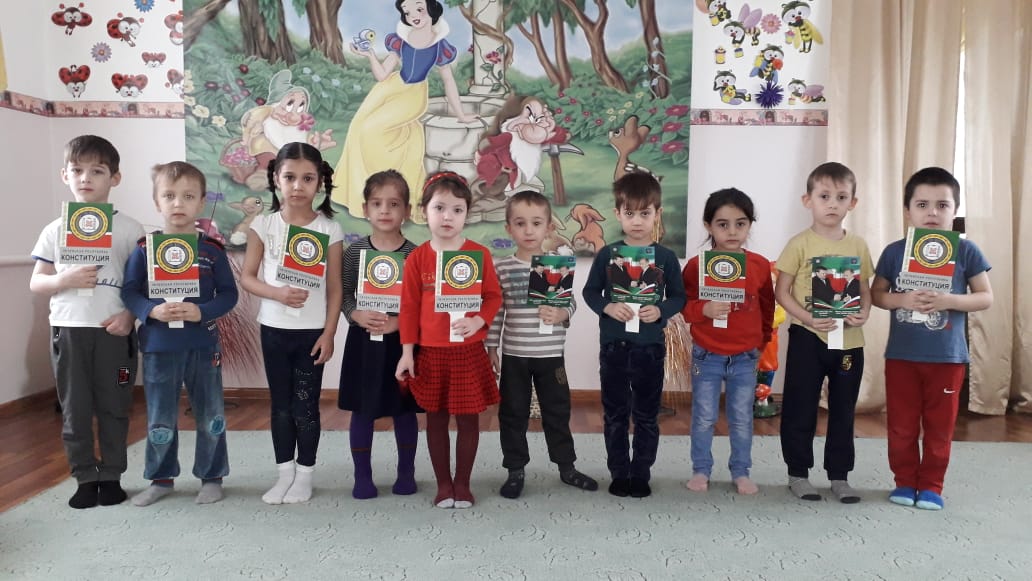 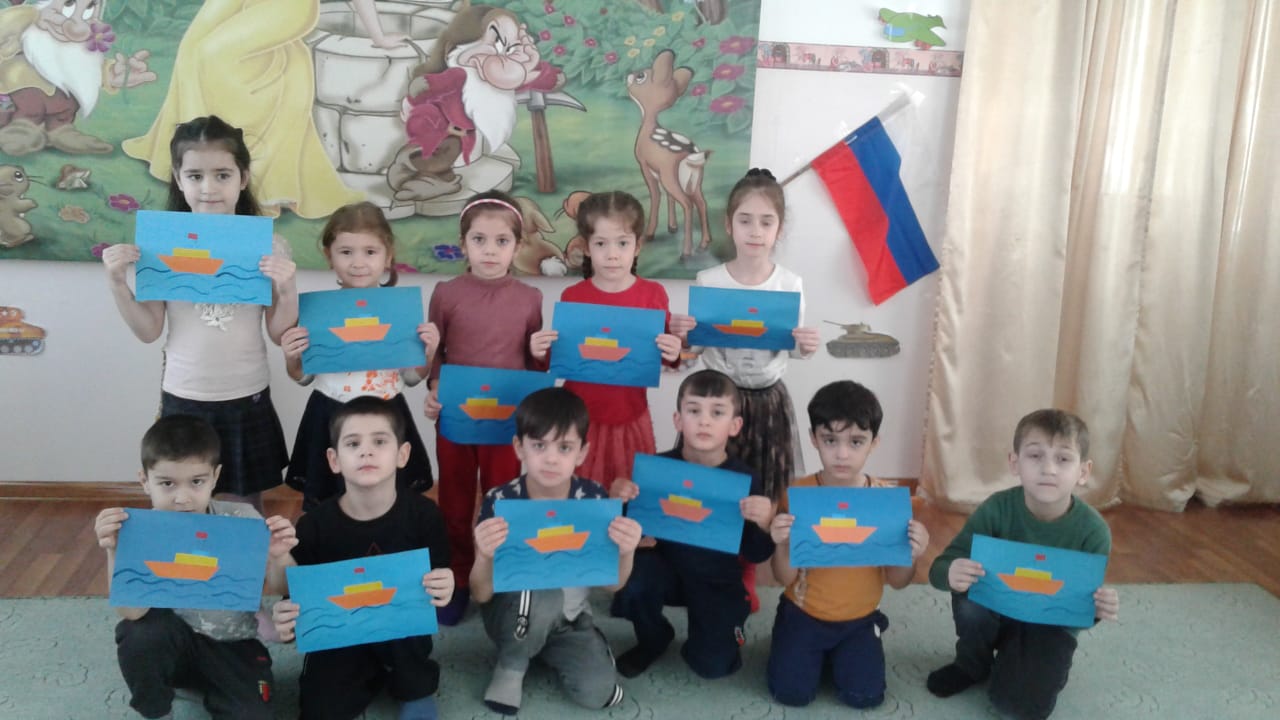 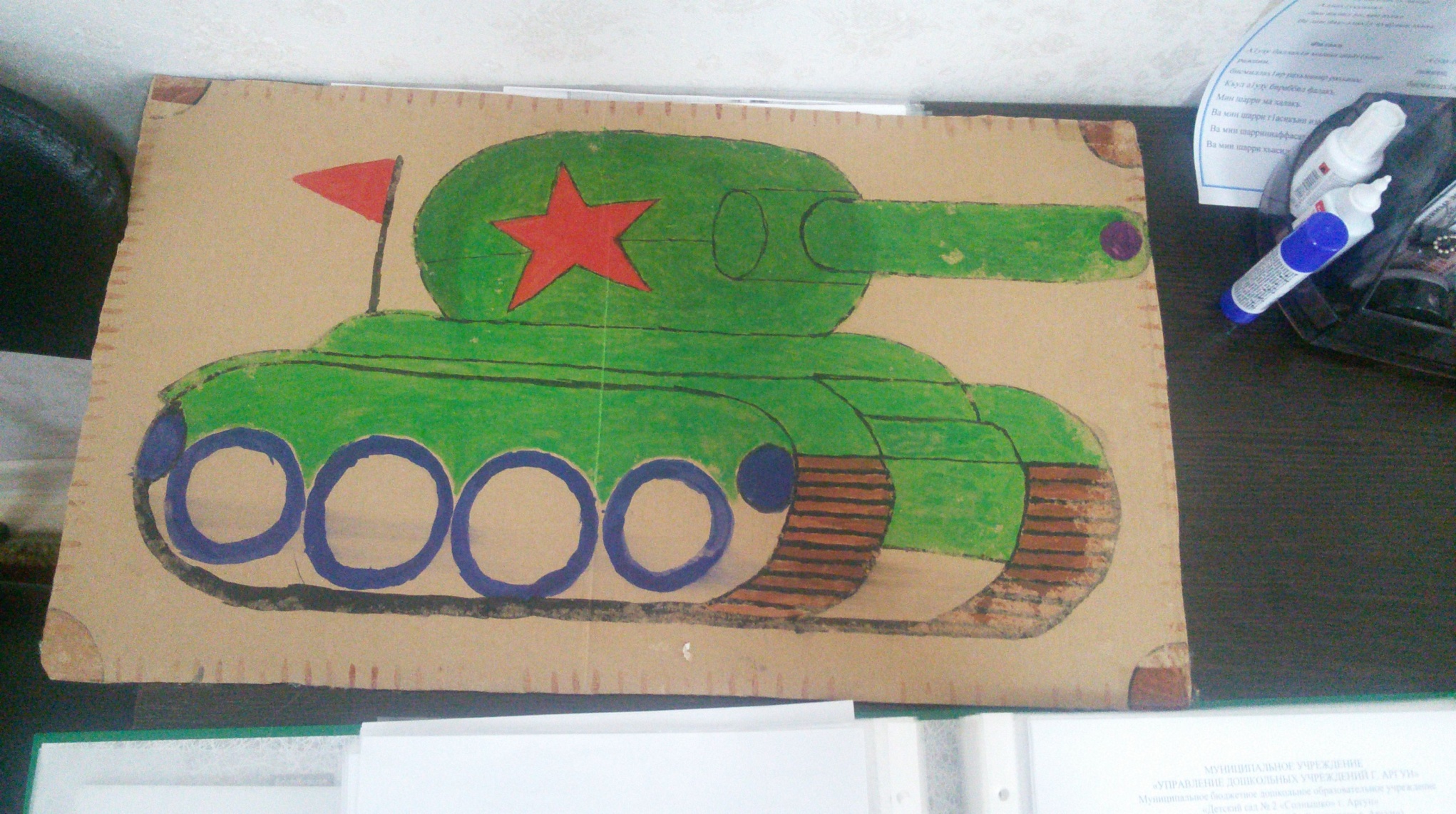 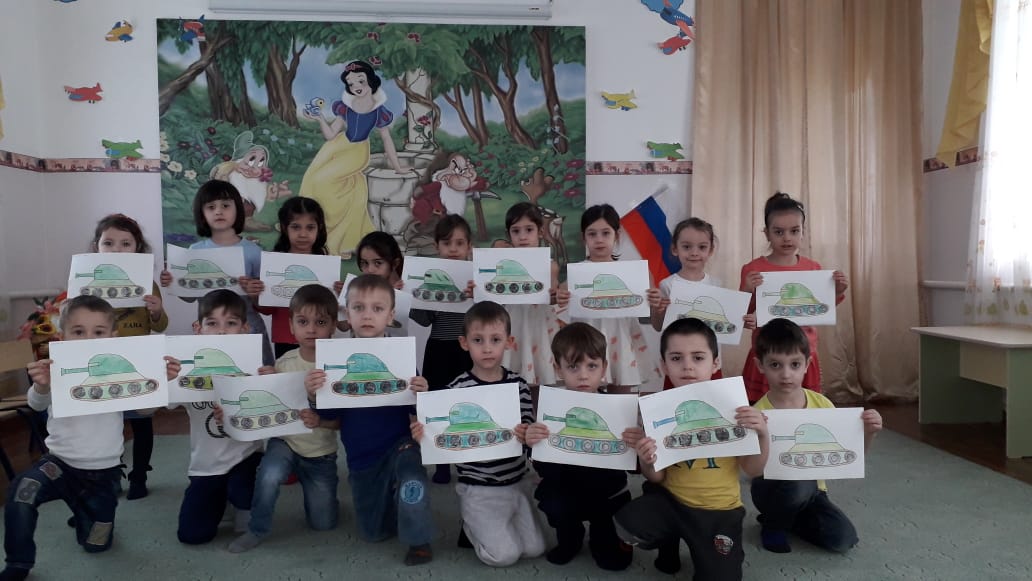 